 保護者の皆さんへ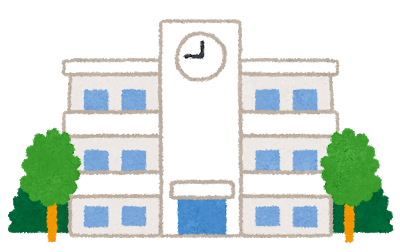 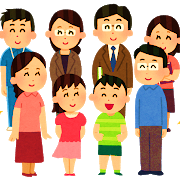 皆さん、こんにちは！　○○○中学校ＰＴＡ会長□□　□□□です。　　　　皆さんは、○○○中学校のＰＴＡについてどの程度ご存知ですか。　　　　　「ＰＴＡ会費はどのように使われているの？」「ＰＴＡは子どもたちのためにどう役立っているの？」「ＰＴＡがなくなると何が困るの？」私たちの○○○中学校ＰＴＡについて、知っていただきたいと思います。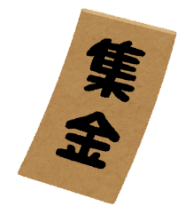 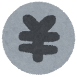 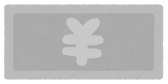 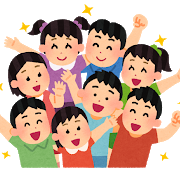 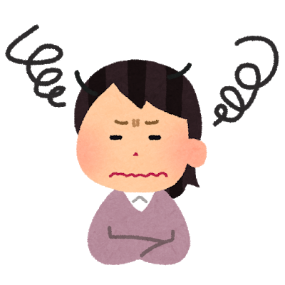 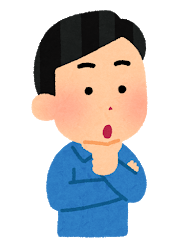 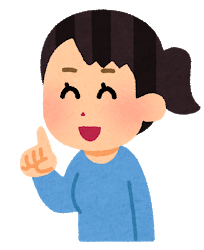 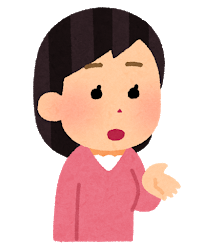 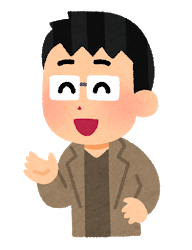 ＰＴＡ活動においてご質問やご相談がある方は、一人で抱え込まずにご連絡ください。総合相談窓口　　　　　　０８６－２２４－７１１０（岡山県青少年総合相談センター）【就学前の子育てのこと】　　子育ての不安や悩み　　　０８６－４２６－３３３０（倉敷市子ども相談センター）　　子育て支援相談　　　　　０８６－４３４－９８６５（倉敷市子育て支援センター）【小・中学生のこと】　　学校生活や子育ての相談　０８６－４２６－０３００（倉敷市教育委員会指導課）【子どものこと】　　子どもの発達相談　　　　０８６－４３４－９８８２（倉敷市総合療育相談センター）　　子育てや園・学校生活等の相談　０８６－４５４－０４００（倉敷教育センター）　　青少年の悩み相談　　　　０８６－４２６－３７４１（倉敷市教育委員会青少年育成センター）　　子どもの相談　　　　　　０８６－４８２－２４８３（早島町健康福祉課）　　教育相談　　　　　　　　０８６－４８３－２２１１（早島町教育委員会学校教育課）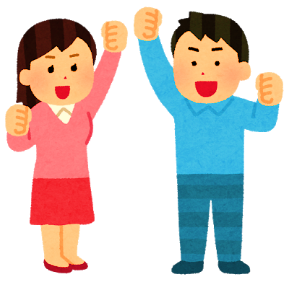 